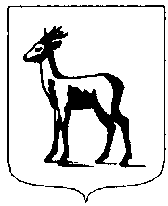 муниципальное бюджетное общеобразовательное учреждение«Школа № 8 имени Героя Советского Союза Н. А. Козлова» городского округа СамараПЛАНВОСПТАТЕЛЬНОЙ РАБОТЫ МБОУ ШКОЛЫ № 8 г.о. САМАРАЦель воспитательной работы на 2018 – 2019 учебный год: развитие и воспитание компетентного гражданина России, принимающего судьбу Отечества как свою личную, осознающего ответственность за настоящее и будущее своей страны, укорененного в духовных и культурных традициях многонационального народа России.Задачи:Повышение уровня воспитанности обучающихся путём освоения ими особенностей взаимоотношений человека с человеком, патриота с Родиной, гражданина с правовым государством и гражданским обществом, человека с природой, с искусством; вовлечения обучающихся в процессы самопознания; овладения обучающимся социальными, регулятивными и коммуникативными компетенциями;Поддержка деятельности обучающихся по саморазвитию и самореализации через развитие системы детских и подростковых объединений (ВПК, Тимуровский отряд, Волонтёрский отряд, Совет старшеклассников);Совершенствование процесса правового воспитания с целью формирование нетерпимости к действиям и влияниям, предоставляющим угрозу жизни, здоровью и безопасности личности и обществу и умения противодействовать им;Развитие единой службы профориентации для оказания профориентационной поддержки учащимся в процессе выбора профиля обучения и сферы будущей профессиональной деятельности;Укрепление  представления о здоровье как ценности, формировать представление о взаимосвязи здоровья человека и экологической обстановки;Укрепление взаимодействия школы с социумом (семья, общественные организации, ОУи т.д.)СЕНТЯБРЬ («ЖИЗНЬ БЕЗ ОПАСНОСТИ»)ОКТЯБРЬ ( «БУДЬ НЕЗАВИСИМ!»)НОЯБРЬ («ДРУЖБОЙ НАРОДОВ САМАРА СИЛЬНА!»)ДЕКАБРЬ («НОВЫЙ ГОД К НАМ СПЕШИТ!»)ЯНВАРЬ («ЧЕЛОВЕК И ЗАКОН»)ФЕВРАЛЬ («НАРОД И АРМИЯ ЕДИНЫ!»)МАРТ («ВЫ ЖЕНЩИНЫ, А ЗНАЧИТ, ВЫ ПРЕКРАСНЫ!»)АПРЕЛЬ («МОЙ ДОМ – ЗЕМЛЯ!»)МАЙ («ПОКЛОНИМСЯ ВЕЛИКИМ ТЕМ ГОДАМ!»)Обсуждено и приняторешением Педагогического советаМБОУ Школы № 8 г.о. СамараПротокол №1  от 28.08.2018 г.УтвержденоДиректор МБОУ Школы №8 г.о. Самара__________________ А.М. Сажнов Приказ №________ от ______________НаправлениеМероприятияКлассыСрокиОтветственныеМОЯ СТРАНА – МОЯ ГОРДОСТЬ(гражданско-патриотическое воспитание, формирование российской гражданской идентичности)Урок «О тебе, моя Самара!»Линейка памяти «Взрослые, вы за нас в ответе!» (памяти жертв Беслана)Мероприятия в рамках ВФДФ «Соль земли»Единый кл. час «День памяти»   1-56-107-111-111.09     3.09в течение мес.по расп. кл. часовклассные руководителиБаранова Т.А.зам. дир. по ВР Вечканова М.В.классные руководителиМОИ ЦЕННОСТИ – МОЁ ЛИЦО(нравственное и духовное воспитание,  формирование гуманистических ценностей)Рейд правопорядка «Моя школа – мой дом!»1-113-15.09зам. дир. по ВР Вечканова М.В.МОЙ ИНТЕЛЛЕКТ – МОЯ ОСНОВА(интеллектуальное воспитание, формирование мотивов и ценностей в сфере самосовершенствования и самореализации)Городские научно-творческие Бородинские чтения1-9сентябрьТарасова И.А.Сайфутдинова А.Г.МОЁ ЗДОРОВЬЕ – МОЁ БУДУЩЕЕ(здоровьесберегающее воспитание, формирование основ экологической культуры )Районный этап соревнований по футболуЛегкоатлетический кроссКросс нацийСоревнования по пионерболу, в рамках акции «Мы помним!»Марафон «Мир без опасности!»5-97-115-114-91-1110.09 – 21.0920.0916.093.09-8.093.09-29.09Хайдукова Н.В.зам. дир. по ВР Вечканова М.В.МОЙ ДОСУГ – МОЯ ЖИЗНЬ(культуротворческое и эстетическое воспитание, формирование основ художественной культуры)Конкурс социального плаката «Внимание! Опасность!»1 - 11 24-29.09зам. дир. по ВР Вечканова М.В..МОЙ ВЫБОР – МОЙ ШАГ В БУДУЩЕЕ(воспитание положительного отношения к труду и творчеству, формирование мотивов и ценностей в сфере трудовых отношений )Неделя труда1 – 917.09 – 22.09зам. дир. по ВР Вечканова М.В.МОЯ БЕЗОПАСНОСТЬ – МОЯ ОТВЕТСТВЕННОСТЬ(правовое воспитание и культура безопасности, формирование ответственного поведения в обществе с учётом правовых норм )Мероприятия в рамках месячника ГО1-111.09-30.09зам. дир. по ВР Вечканова М.В.МОЯ СРЕДА – МОЁ ЗДОРОВЬЕ(экологическое воспитание, формирование основ экологической культуры  )Конкурс «Чисто во дворе – чисто на душе»1-1128.09зам. дир. по ВР Вечканова М.В.МОЯ СЕМЬЯ – МОЯ ОПОРА(воспитание семейных ценностей, формирование партнёрских отношений с родителями)Общешкольное родительское собрание «Вместе в новый учебный год!»1-45-78-113.09 – 7.09зам. дир. по ВР Вечканова М.В.НаправлениеМероприятияКлассыСрокиОтветственныеМОЯ СТРАНА – МОЯ ГОРДОСТЬ(гражданско-патриотическое воспитание, формирование российской гражданской идентичности)Дебаты старшеклассников «Самара – город будущего»10-11октябрьзам. дир. по ВР Вечканова М.В.МОИ ЦЕННОСТИ – МОЁ ЛИЦО(нравственное и духовное воспитание,  формирование гуманистических ценностей)Уроки гражданственности«Комсомольский привет!»1-1127.10классные руководителиМОЙ ИНТЕЛЛЕКТ – МОЯ ОСНОВА(интеллектуальное воспитание, формирование мотивов и ценностей в сфере самосовершенствования и самореализации)Сетевой конкурс «Дружная IT-команда»5-11октябрьзам. дир. по ВР Вечканова М.В.МОЁ ЗДОРОВЬЕ – МОЁ БУДУЩЕЕ(здоровьесберегающее воспитание, формирование основ экологической культуры )Мероприятия в рамках марафона «Будь независим!»1-11в течение месяцазам. дир. по ВР Вечканова М.В.МОЙ ДОСУГ – МОЯ ЖИЗНЬ(культуротворческое и эстетическое воспитание, формирование основ художественной культуры)Выставка фоторабот «Дорогие мои старики;Концертная программа, посвящённая Дню Учителя «Спасибо вам, Учителя!»1-11   1-11к 1.10   5.10зам. дир. по ВР Вечканова М.В.ПО ПК «Интелл» Комнова С.В.МОЙ ВЫБОР – МОЙ ШАГ В БУДУЩЕЕ(воспитание положительного отношения к труду и творчеству, формирование мотивов и ценностей в сфере трудовых отношений )Тестирование «Мой выбор»7-1024.09 – 26.09зам. дир. по ВР Вечканова М.В.МОЯ БЕЗОПАСНОСТЬ – МОЯ ОТВЕТСТВЕННОСТЬ(правовое воспитание и культура безопасности, формирование ответственного поведения в обществе с учётом правовых норм )Дебаты старшеклассников« Будь независим!»7-89-1111.1018.10зам. дир. по ВР Вечканова М.В.МОЯ СРЕДА – МОЁ ЗДОРОВЬЕ(экологическое воспитание, формирование основ экологической культуры  )Интернет-проект «Птичий базар»Конкурс «Моя малая Родина»1-11октябрь до 20.10классные руководителиМОЯ СЕМЬЯ – МОЯ ОПОРА(воспитание семейных ценностей, формирование партнёрских отношений с родителями)Лекторий «Противодействие и пресечение оборота на территории г.Самара курительных смесей и смесей, не отвечающих требованиям безопасности жизни и здоровья граждан»26.10зам. дир. по ВР Вечканова М.В.НаправлениеМероприятияКлассыСрокиОтветственныеМОЯ СТРАНА – МОЯ ГОРДОСТЬ(гражданско-патриотическое воспитание, формирование российской гражданской идентичности)Единый Урок Мужества, посвящённый юбилейным датам ноября1-116.11классные руководителиМОИ ЦЕННОСТИ – МОЁ ЛИЦО(нравственное и духовное воспитание,  формирование гуманистических ценностей)Фестиваль-конкурс детской песни «Поющий ангел»Мероприятия в рамках марафона «Дружбой народов Самара сильна!»Конкурс «Праздник белых журавлей»1-45-115-11до 9.116.11 – 30.11до 11.11зам. дир. по ВР Вечканова М.В.зам. дир. по ВР Вечканова М.В.МОЙ ИНТЕЛЛЕКТ – МОЯ ОСНОВА(интеллектуальное воспитание, формирование мотивов и ценностей в сфере самосовершенствования и самореализации)Квест – игра «Калейдоскоп игр народов мира»Конкурс «Своя игра»1-45-11ноябрьв течение месяцазам. дир. по ВР Вечканова М.В.зам. дир по НМРГнутова О.А.МОЁ ЗДОРОВЬЕ – МОЁ БУДУЩЕЕ(здоровьесберегающее воспитание, формирование основ экологической культуры )Спартакиада для воспитанников клуба «Интелл»6-919.11-24.11Перелейвода В.И. МОЙ ДОСУГ – МОЯ ЖИЗНЬ(культуротворческое и эстетическое воспитание, формирование основ художественной культуры)Национальный фестиваль «Этот огромный мир»1-1126.11-30.11ПО ПК «Интелл» Комнова С.В.МОЙ ВЫБОР – МОЙ ШАГ В БУДУЩЕЕ(воспитание положительного отношения к труду и творчеству, формирование мотивов и ценностей в сфере трудовых отношений )Городской фестиваль юных изобретателей «Планета открытий»6-712.11-16.11зам. дир. по ВР Вечканова М.В.МОЯ БЕЗОПАСНОСТЬ – МОЯ ОТВЕТСТВЕННОСТЬ(правовое воспитание и культура безопасности, формирование ответственного поведения в обществе с учётом правовых норм )Общешкольный проект «Мы вместе »(направленный на профилактику межнациональных конфликтов)1-1112.11 -17.11зам. дир. по ВР Вечканова М.В.МОЯ СРЕДА – МОЁ ЗДОРОВЬЕ(экологическое воспитание, формирование основ экологической культуры  )Конкурс «Моё любимое животное»1-48.11зам. дир. по ВР Вечканова М.В.МОЯ СЕМЬЯ – МОЯ ОПОРА(воспитание семейных ценностей, формирование партнёрских отношений с родителями)Общешкольное родительское собрание «Жизнь в согласии»1-1129.11зам. дир. по ВР Вечканова М.В.НаправлениеМероприятияКлассыСрокиОтветственныеМОЯ СТРАНА – МОЯ ГОРДОСТЬ(гражданско-патриотическое воспитание, формирование российской гражданской идентичности)Единый классный час «Россия священная наша держава!»1-113.12-7.12классные руководителиМОИ ЦЕННОСТИ – МОЁ ЛИЦО(нравственное и духовное воспитание,  формирование гуманистических ценностей)Рождественский фестиваль «Свет Рождества»Общешкольный проект «Светлый праздник»1-111-113.12-15.1217.12-21.12зам. дир. по ВР Вечканова М.В.зам. дир. по ВР Вечканова М.В.МОЙ ИНТЕЛЛЕКТ – МОЯ ОСНОВА(интеллектуальное воспитание, формирование мотивов и ценностей в сфере самосовершенствования и самореализации)Тематический урок информатики «Час кода»4-1112.12-13.12зам. дир. по ВР Вечканова М.В.МОЁ ЗДОРОВЬЕ – МОЁ БУДУЩЕЕ(здоровьесберегающее воспитание, формирование основ экологической культуры )Турнир по шахматам «Белая ладья»Соревнования по мини-баскетболуКонкурс рисунков «Футбол глазами детей» 7-95-61-113.12-7.1224.12-28.12до 15.12зам. дир. по ВР Вечканова М.В.Хайдукова Н.В.зам. дир. по ВР Вечканова М.В.МОЙ ДОСУГ – МОЯ ЖИЗНЬ(культуротворческое и эстетическое воспитание, формирование основ художественной культуры)День футболаНовогодние мероприятия «Новый год уже в пути»1-111-1111.1224.12-28.12зам. дир. по ВР Вечканова М.В.зам. дир. по ВР Вечканова М.В.МОЙ ВЫБОР – МОЙ ШАГ В БУДУЩЕЕ(воспитание положительного отношения к труду и творчеству, формирование мотивов и ценностей в сфере трудовых отношений )Квест «Шаг в будущее»7-919.12зам. дир. по ВР Вечканова М.ВМОЯ БЕЗОПАСНОСТЬ – МОЯ ОТВЕТСТВЕННОСТЬ(правовое воспитание и культура безопасности, формирование ответственного поведения в обществе с учётом правовых норм )Проект «СТОП-СПИД»9-111.12зам. дир. по ВР Вечканова М.ВМОЯ СРЕДА – МОЁ ЗДОРОВЬЕ(экологическое воспитание, формирование основ экологической культуры  )Акция «Пернатые соседи»1-4в течение месяцазам. дир. по ВР Вечканова М.В.МОЯ СЕМЬЯ – МОЯ ОПОРА(воспитание семейных ценностей, формирование партнёрских отношений с родителями)День доверия. (Индивидуальные консультации с родителями)1-11в течение месяцазам. дир. по ВР Вечканова М.В.НаправлениеМероприятияКлассыСрокиОтветственныеМОЯ СТРАНА – МОЯ ГОРДОСТЬ(гражданско-патриотическое воспитание, формирование российской гражданской идентичности)Уроки Мужества «Ленинградский метроном»1-1125.01классные руководителиМОИ ЦЕННОСТИ – МОЁ ЛИЦО(нравственное и духовное воспитание,  формирование гуманистических ценностей)Конкурс «Серебряный микрофон»Фестиваль народной песни «Истоки»1-111-11в теч. мес.в теч. мес.зам. дир. по ВР Вечканова М.В.зам. дир. по ВР Вечканова М.В.МОЙ ИНТЕЛЛЕКТ – МОЯ ОСНОВА(интеллектуальное воспитание, формирование мотивов и ценностей в сфере самосовершенствования и самореализации)Интеллектуальный фестиваль «Калейдоскоп открытий»1-1121.01-26.01зам. дир. по ВР Вечканова М.В.МОЁ ЗДОРОВЬЕ – МОЁ БУДУЩЕЕ(здоровьесберегающее воспитание, формирование основ экологической культуры )Турнир по настольному теннисуТурнир по волейболуТурнир по баскетболу1-59-116-814.01-29.01Хадукова Н.В.МОЙ ДОСУГ – МОЯ ЖИЗНЬ(культуротворческое и эстетическое воспитание, формирование основ художественной культуры)Мероприятия в рамках марафона «Человек и закон»Рождественский бал для старшеклассников1-119-1121.01-26.01в теч. мес.зам. дир. по ВР Вечканова М.В.зам. дир. по ВР Вечканова М.В.МОЙ ВЫБОР – МОЙ ШАГ В БУДУЩЕЕ(воспитание положительного отношения к труду и творчеству, формирование мотивов и ценностей в сфере трудовых отношений )Фестиваль детских активов клубов по месту жительства «Вперёд, лидер!»8-9до 13.01ПО ПК «Интелл» Комнова С.В.МОЯ БЕЗОПАСНОСТЬ – МОЯ ОТВЕТСТВЕННОСТЬ(правовое воспитание и культура безопасности, формирование ответственного поведения в обществе с учётом правовых норм )Квест «Имею право! Обязан! Футбольные фанаты»6-1116.01-17.01зам. дир. по ВР Вечканова М.В.МОЯ СРЕДА – МОЁ ЗДОРОВЬЕ(экологическое воспитание, формирование основ экологической культуры  )Конкурс «Самарский скворечник»1-6до11.01зам. дир. по ВР Вечканова М.В.МОЯ СЕМЬЯ – МОЯ ОПОРА(воспитание семейных ценностей, формирование партнёрских отношений с родителями)Межведомственные профилактические мероприятия «Контакт», «Забота»,      «Подросток»1-11в теч. мес.зам. дир. по ВР Вечканова М.В.	НаправлениеМероприятияКлассыСрокиОтветственныеМОЯ СТРАНА – МОЯ ГОРДОСТЬ(гражданско-патриотическое воспитание, формирование российской гражданской идентичности)Общешкольный классный час «Великие битвы Победы»Урок Мужества «Время совершать подвиги», посвящённый Всероссийскому Дню Защитника Отечества1-111-111.02-7.026.02-7.02зам. дир. по ВР Вечканова М.В.классные руководителиМОИ ЦЕННОСТИ – МОЁ ЛИЦО(нравственное и духовное воспитание,  формирование гуманистических ценностей)Общешкольная акция «Посылка солдату»Конкурс социальных видеороликов «новый взгляд»1-119-11до 20.02до15.02зам. дир. по ВР Вечканова М.В.зам. дир. по ВР Вечканова М.В.МОЙ ИНТЕЛЛЕКТ – МОЯ ОСНОВА(интеллектуальное воспитание, формирование мотивов и ценностей в сфере самосовершенствования и самореализации)Конкурс «От технического моделирования до высоких технологий»8-10до 12.02зам. дир. НМР Гнутова О.А.МОЁ ЗДОРОВЬЕ – МОЁ БУДУЩЕЕ(здоровьесберегающее воспитание, формирование основ экологической культуры )Соревнования «Лыжня России»Смотр строевой подготовки «Достойная смена отцов!»7-111-1122.0220.02 – 21.02Хайдукова Н.В.зам. дир. по ВР Вечканова М.В.МОЙ ДОСУГ – МОЯ ЖИЗНЬ(культуротворческое и эстетическое воспитание, формирование основ художественной культуры)Праздник двора «Широкая масленица»1-1115.02зам. дир. по ВР Вечканова М.В.зам. дир. по ВР Вечканова М.В.МОЙ ВЫБОР – МОЙ ШАГ В БУДУЩЕЕ(воспитание положительного отношения к труду и творчеству, формирование мотивов и ценностей в сфере трудовых отношений )Конкурс коментаторов «Ура! Гол!»Профориентационный марафон Радуга инженерно-технических профессий»8-11в теч. месзам. дир. по ВР Вечканова М.В.МОЯ БЕЗОПАСНОСТЬ – МОЯ ОТВЕТСТВЕННОСТЬ(правовое воспитание и культура безопасности, формирование ответственного поведения в обществе с учётом правовых норм )Мероприятия по ГО в рамках месячника «Народ и армия едины»1-11в теч. мес.зам. дир. по ВР Вечканова М.В.МОЯ СРЕДА – МОЁ ЗДОРОВЬЕ(экологическое воспитание, формирование основ экологической культуры  )Акция «Птичья радость»1-5в теч. мес.зам. дир. по ВР Вечканова М.В.МОЯ СЕМЬЯ – МОЯ ОПОРА(воспитание семейных ценностей, формирование партнёрских отношений с родителями)Семейный проект «Мой питомец»1-11в теч. мес.зам. дир. по ВР Вечканова М.В.НаправлениеМероприятияКлассыСрокиОтветственныеМОЯ СТРАНА – МОЯ ГОРДОСТЬ(гражданско-патриотическое воспитание, формирование российской гражданской идентичности)Урок мужества «Крым. История и современность»Фотовыставка «Женские судьбы»1-115-1114.031.03-10.03зам. дир. по ВР Вечканова М.В.зам. дир. по ВР Вечканова М.В.МОИ ЦЕННОСТИ – МОЁ ЛИЦО(нравственное и духовное воспитание,  формирование гуманистических ценностей)Конкурс агитплакатов и презентаций «Комсомол в истории моей школы»7-11до15.03зам. дир. по ВР Вечканова М.В.МОЙ ИНТЕЛЛЕКТ – МОЯ ОСНОВА(интеллектуальное воспитание, формирование мотивов и ценностей в сфере самосовершенствования и самореализации)Конкурс «Самара-территория будущего»Фестиваль компьютерного творчества «Компьютерный эрудит»8-115-11в теч. мес.в теч.мес.зам. дир. по ВР Вечканова М.В..МОЁ ЗДОРОВЬЕ – МОЁ БУДУЩЕЕ(здоровьесберегающее воспитание, формирование основ экологической культуры )Турнир по шахматам «Шахматная страна»5-919.03-22.03Перелейвода В.И.МОЙ ДОСУГ – МОЯ ЖИЗНЬ(культуротворческое и эстетическое воспитание, формирование основ художественной культуры)Конкурсная программа «Мисс8»1-117.03зам. дир. по ВР Вечканова М.В.МОЙ ВЫБОР – МОЙ ШАГ В БУДУЩЕЕ(воспитание положительного отношения к труду и творчеству, формирование мотивов и ценностей в сфере трудовых отношений )Конкурс фоторабот «Профессия моих родителей»1-1111.03 - 14.03зам. дир. по ВР Вечканова М.В.МОЯ БЕЗОПАСНОСТЬ – МОЯ ОТВЕТСТВЕННОСТЬ(правовое воспитание и культура безопасности, формирование ответственного поведения в обществе с учётом правовых норм )Цикл встреч с представителями полиции на транспорте, МЧС8-1118.03 – 21.03зам. дир. по ВР Вечканова М.В.МОЯ СРЕДА – МОЁ ЗДОРОВЬЕ(экологическое воспитание, формирование основ экологической культуры )Конкурс благоустройства «Помоги родному городу!»9-111-11в теч. мес.зам. дир. по ВР Вечканова М.В.МОЯ СЕМЬЯ – МОЯ ОПОРА(воспитание семейных ценностей, формирование партнёрских отношений с родителями)Семейная спартакиада «А ну-ка, догони!»   1-526.03-31.03Хайдукова Н.В.НаправлениеМероприятияКлассыСрокиОтветственныеМОЯ СТРАНА – МОЯ ГОРДОСТЬ(гражданско-патриотическое воспитание, формирование российской гражданской идентичности)Единый урок мужества «Он сказал: «Поехали!»1-1111.04Классные руководителиМОИ ЦЕННОСТИ – МОЁ ЛИЦО(нравственное и духовное воспитание,  формирование гуманистических ценностей)Акция «Весенняя неделя добра»    1-118.04-17.04зам. дир. по ВР Вечканова М.В.МОЙ ИНТЕЛЛЕКТ – МОЯ ОСНОВА(интеллектуальное воспитание, формирование мотивов и ценностей в сфере самосовершенствования и самореализации)Конкурс «Архитектурное наследие»1-11до 30.04зам. дир. по ВР Вечканова М.В.МОЁ ЗДОРОВЬЕ – МОЁ БУДУЩЕЕ(здоровьесберегающее воспитание, формирование основ экологической культуры )«Звёздный десант», соревнования по различным видам спорта, приуроченные ко Дню Космонавтики1-1115.04-20.04зам. дир. по ВР Вечканова М.В.МОЙ ДОСУГ – МОЯ ЖИЗНЬ(культуротворческое и эстетическое воспитание, формирование основ художественной культуры)Конкурс рисунков «Мирный космос»Конкурс презентаций «Самара космическая»Посещение музеев и выставочных площадок города1-45-111-1110.04-19-0427.04в теч.месзам. дир. по ВР Вечканова М.В.классные руководителиМОЙ ВЫБОР – МОЙ ШАГ В БУДУЩЕЕ(воспитание положительного отношения к труду и творчеству, формирование мотивов и ценностей в сфере трудовых отношений )Ярмарка профессий7-1129.04зам. дир. по ВР Вечканова М.В.МОЯ БЕЗОПАСНОСТЬ – МОЯ ОТВЕТСТВЕННОСТЬ(правовое воспитание и культура безопасности, формирование ответственного поведения в обществе с учётом правовых норм )Мероприятия в рамках недели безопасности «В прекрасном и яростном мире»1-119.04-11.04зам. дир. по ВР Вечканова М.В.МОЯ СРЕДА – МОЁ ЗДОРОВЬЕ(экологическое воспитание, формирование основ экологической культуры  )Мероприятия в рамках празднования Дня Земли16.04-18.04зам. дир. по ВР Вечканова М.В.МОЯ СЕМЬЯ – МОЯ ОПОРА(воспитание семейных ценностей, формирование партнёрских отношений с родителями)Консультативный пункт «Куда пойти учиться», «ЕГЭ и ГИА»8-1120.04зам. дир. по ВР Вечканова М.В.НаправлениеМероприятияКлассыСрокиОтветственныеМОЯ СТРАНА – МОЯ ГОРДОСТЬ(гражданско-патриотическое воспитание, формирование российской гражданской идентичности)Мероприятия в рамках марафона «Поклонимся великим тем годам»1-11в теч. мес.зам. дир. по ВР Вечканова М.В.МОИ ЦЕННОСТИ – МОЁ ЛИЦО(нравственное и духовное воспитание,  формирование гуманистических ценностей)Единый классный час «День славянской письменности и культуры»   1-1124.05зам. дир. по ВР Вечканова М.В.МОЙ ИНТЕЛЛЕКТ – МОЯ ОСНОВА(интеллектуальное воспитание, формирование мотивов и ценностей в сфере самосовершенствования и самореализации)Интернет викторина, посвящённая Дню славянской письменности и культуры1-1113.05-17.05зам. дир. по ВР Вечканова М.В.МОЁ ЗДОРОВЬЕ – МОЁ БУДУЩЕЕ(здоровьесберегающее воспитание, формирование основ экологической культуры )Фестиваль ГТО«Быстрее. Выше.Сильнее»1-11в теч. мес.Хадукова Н.В.МОЙ ДОСУГ – МОЯ ЖИЗНЬ(культуротворческое и эстетическое воспитание, формирование основ художественной культуры)Праздник Последнего звонка9,1125.05зам. дир. по ВР Вечканова М.В.МОЙ ВЫБОР – МОЙ ШАГ В БУДУЩЕЕ(воспитание положительного отношения к труду и творчеству, формирование мотивов и ценностей в сфере трудовых отношений )Тестирование «Мой выбор»8,1020.05-23.05зам. дир. по ВР Вечканова М.В.МОЯ БЕЗОПАСНОСТЬ – МОЯ ОТВЕТСТВЕННОСТЬ(правовое воспитание и культура безопасности, формирование ответственного поведения в обществе с учётом правовых норм )Классный час «Безопасность в каникулы»Классный час «Внимание! Правонарушение!»1-56-1125.05классные руководителиМОЯ СРЕДА – МОЁ ЗДОРОВЬЕ(экологическое воспитание, формирование основ экологической культуры  )Трудовая операция «Чистюли»1-11в теч. мес.классные руководителиМОЯ СЕМЬЯ – МОЯ ОПОРА(воспитание семейных ценностей, формирование партнёрских отношений с родителями)Фестиваль семейного творчества «Крепка семья – крепка держава»1-11до 14.05зам. дир. по ВР Вечканова М.В.